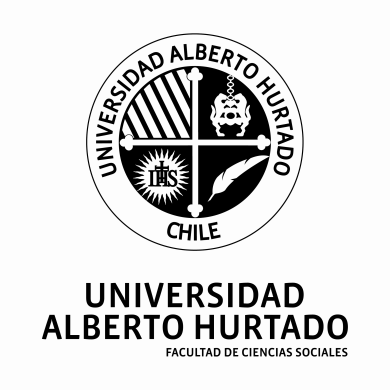 Concurso de Investigadores/as Jóvenes Facultad de Ciencias Sociales Universidad Alberto HurtadoFORMULARIO DE POSTULACIÓN 2021INSTRUCCIONES GENERALES El proyecto de investigación deberá ser enviado en formato PDF a fccss@uahurtado.cl con el asunto “Concurso Investigadores/as Jóvenes 2021”. El nombre del archivo debe corresponder al título abreviado del proyecto de investigación. Formato del documento:Hoja: tamaño carta con márgenes de 3cm (inferior, superior, izquierdo y derecho). Fuente: Arial 11 en espacio 1,5.Bibliografía, notas a pie y citas textuales: deben ser presentadas a espacio simple.Citas textuales de más de 3 líneas: indexar en el margen izquierdo con 2cm. adicionales.Tablas e imágenes: deben ser numeradas correlativamente, tener un título, y ser mencionadas en el texto.Referencias bibliográficas: Usar sistema ASA o APA.Anexos: No se permite la inclusión de anexos en la propuesta.Notas a pie de página y notas al final: No se permite el uso de notas a pie de página o al final en la propuesta. ANTECEDENTES GENERALESNOMBRE DEL PROYECTO ANTECEDENTES DEL INVESTIGADOR(A) ***Repita esta tabla para los/as otros/as investigadores/as, indicándolos como co-investigadores/asRESUMEN (máximo 200 palabras)INVESTIGACIÓN PROPUESTA:FORMULACIÓN DEL PROBLEMA A INVESTIGAR Y REFERENCIAS: Describan el problema a investigar, explicitando los principales enfoques y fundamentos teóricos usados para abordarlo. Investigaciones periodísticas o aplicadas, deben detallar el problema a estudiar o la historia de interés a documentar. Todos los proyectos deben explicitar la importancia del problema o historia a estudiar. Extensión máxima: 2000 palabras. (20% de la ponderación).LÍNEA DE INVESTIGACIÓN Y CATEGORIZACIÓN TEMÁTICA: Identifiquen el proyecto dentro de una o más de las líneas de investigación de las respectivas unidades académicas o señale si corresponde a una línea emergente. Extensión máxima: 100 palabras. (10% de la ponderación).HIPÓTESIS DE TRABAJO: Señalen su(s) hipótesis de trabajo e incluyan la(s) relación(es) entre variables que se deriven de la Formulación del Problema a Investigar. Todos los proyectos, incluyendo los de investigación aplicada o periodística, deben desarrollar hipótesis factibles de ser contrastadas. Extensión máxima: 100 palabras. (10% de la ponderación). OBJETIVOS: Señalen los objetivos (general y específicos) de su proyecto. Los objetivos deben indicar lo que aspira a conocer, determinar, identificar, caracterizar, describir, detallar, explorar, destapar, lograr, hacer o evaluar con la investigación propuesta. Estos deben derivar de la Formulación del Problema a Investigar y las Hipótesis de Trabajo propuestas. Extensión máxima: 200 palabras.  (10% de la ponderación). METODOLOGÍA: Describan los métodos y técnicas que se utilizarán para abordar los objetivos e hipótesis del proyecto. Por ejemplo: describan los participantes, instrumentos y técnicas de investigación y/o documentación, procedimientos y análisis de los datos o información. Si se trata de una investigación conceptual, describan las fases metodológicas de la investigación que le llevarán al logro de sus objetivos. Extensión máxima: 500 palabras. (20% de la ponderación).PROTOCOLOS O LINEAMIENTOS ÉTICOS: Describan los protocolos éticos que se aplican en su proyecto. Expliciten como su investigación resguardará la información, privacidad, libertad, dignidad, e integridad los sujetos participantes. Asegúrense de incluir un borrador de el/los formularios de consentimiento informado en caso de requerirlo en su disciplina. Justifiquen su ausencia, en caso de que estos protocolos no sean necesarios. Extensión máxima: 200 palabras. (5% de la ponderación). PLAN DE TRABAJO: Señalen cada una de las etapas y su duración, con sus respectivas actividades y responsables.  Tengan presente que el tiempo máximo de investigación es de cinco meses. Empleen para el Plan de Trabajo el formato tipo Carta Gantt. (10% de la ponderación).PRODUCTO: Marquen con una X el producto de comunicación científica en que se materializará su investigación según las Bases 2021COMUNICACIÓN PÚBLICA DE LOS RESULTADOS: Especifiquen el programa de Comunicación Pública de los resultados de su investigación. El programa puede incluir publicaciones en medios y redes sociales, participación en programas radiales, presentaciones en espacios académicos y/o públicos, entre otros. Extensión máxima: 250 palabras. (15% de la ponderación).  BIBLIOGRAFIA: Indique la bibliografía citada a lo largo del proyecto (emplee la extensión de palabras que necesite).CONFLICTOS DE INTERÉS CON POTENCIALES EVALUADORES: Si consideran que tienen conflicto de interés con una o más personas que integran la Comisión de Investigación de la Facultad de Ciencias Sociales, indíquenlos con sus fundamentos a continuación. Esta información será considerada estrictamente confidencial. Extensión máxima: 100 palabras.RECURSOS SOLICITADOS. Tengan presente la descripción del monto máximo ($700.000 pesos) y su distribución debe corresponder a la indicada en las Bases Concurso de Jóvenes Investigadores/as Facultad de Ciencias Sociales Universidad Alberto Hurtado 2021. Distribuyan el monto solicitado en la siguiente tabla:LISTA DE COMPROBACIÓN DE TAREASSe ha incluido Carta de patrocinio del/la profesor/a.Se ha completado el Formulario de Postulación.Se ha respetado el formato del Formulario de Postulación.Se ha respetado lo señalado en las Bases del Concurso.Se ha enviado una copia electrónica en formato PDF a: fccss@uahurtado.cl   Nombre completoDirección de correo electrónicoTeléfono Carrera o Magíster de Facultad de Ciencias Sociales al que perteneceSemestre que cursa Promedio de notas del semestre anteriorParticipación en otros proyectos de investigación (indique año y función)Firma de el/la investigador/a responsableActividadResponsableSep 2021 Oct 2021Nov 2021Dic 2021 Ene 2022Artículo de publicación científica Reportaje o crónica de investigación periodísticaPágina web interactiva Cápsula audiovisual DESGLOSE PRESUPUESTARIOMONTOS (en pesos)Honorarios investigadores/as (revisar Bases)Gastos operación (incluye gastos en movilización, fotocopias, materiales de oficina, honorarios de personal técnico, transcripciones, montaje, postproducción, entre otros)Viáticos nacionales (incluye costos de alimentación y estadías en terreno)OtrosTotal Solicitado (1+2+3+4)